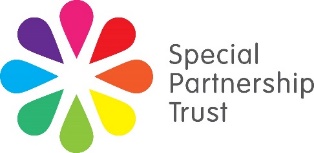 GDPR Privacy Notice Parent & PupilWho processes your information? Pencalenick School is the data controller of the personal information you provide.  This means the school determines the purposes for which, and the manner in which, any personal data relating to pupils and their families is to be processed. If you need to contact the Data Protection Officer, whose role is to oversee and monitor the school’s data protection procedures and to ensure they are compliant with the GDPR, our DPO is SchoolPro TLC Limited and is contactable via GDPR@SchoolPro.ukIn some cases, your data will be outsourced to a third party processor; however, this will only be done with your consent, unless the law requires the school to share your data. Where the school outsources data to a third party processor, the same data protection standards that Pencalenick School upholds are imposed on the processor. Why do we collect and use your information? Pencalenick School holds the legal right to collect and use personal data relating to pupils and their families, and we may also receive information regarding them from their previous school, LA and/or the DfE. We collect and use personal data in order to meet legal requirements and legitimate interests set out in the GDPR and UK law, including those in relation to the following: Article 6 and Article 9 of the GDPREducation Act 1996Regulation 5 of The Education (Information About Individual Pupils) (England) Regulations 2013 In accordance with the above, the personal data of pupils and their families is collected and used for the following reasons: To support pupil learningTo monitor and report on pupil progressTo provide appropriate pastoral careTo assess the quality of our serviceTo comply with the law regarding data sharingTo safeguard pupils What data is collected? The categories of pupil information that the school collects, holds and shares include the following: Personal information e.g. names, unique pupil numbers and addressesCharacteristics e.g. ethnicity, language, nationality, country of birth and free school meal eligibilityAttendance information e.g. number of sessions attended, number of absences and absence reasonsAssessment information e.g. assessment results and progress informationRelevant medical informationInformation relating to SENDBehavioural information e.g. number of temporary exclusions Information about any family circumstances which might affect pupils welfare or happiness.Information about any court orders or criminal petitions, this is so that we can safeguard the welfare and wellbeing of pupils.Pencalenick School use CCTV to make sure the school site is safe and is clearly sign posted. CCTV is not used in private areas such as toilets.Pencalenick School may take photographs or videos at School events to use on social media and on the School website. This is to show prospective parents and pupils what the School do.  This would only apply if the appropriate consent has been given.Whilst the majority of the personal data you provide to the school is mandatory, some is provided on a voluntary basis. When collecting data, the school will inform you whether you are required to provide this data or if your consent is needed. Where consent is required, the school will provide you with specific and explicit information with regards to the reasons the data is being collected and how the data will be used. How long is your data stored for? Personal data relating to pupils at Pencalenick School and their families is stored in line with the school’s GDPR Data Protection Policy. In accordance with the GDPR, the school does not store personal data indefinitely; data is only stored for as long as is necessary to complete the task for which it was originally collected. How is the information stored?Pencalenick School store information on the school database (Arbor) and sometimes paper versions of documents.  We hold education records securely until pupils change schools.  The records are then securely transferred to the next educational provided.  There are strict controls on who can access the information.  Pencalenick School will not share data if you have advised us that you do not want it shared unless it is a Safeguarding issue, Health & Safety issue or we are legally required to do.  Will my information be shared? The school is required to share pupils’ data with the DfE on a statutory basis.  This data sharing underpins school funding and educational attainment policy and monitoring.  The National Pupil Database (NPD) is managed by the DfE and contains information about pupils in schools in England. Pencalenick School is required by law to provide information about our pupils to the DfE as part of statutory data collections, such as the school census; some of this information is then stored in the NPD. The DfE may share information about our pupils from the NDP with third parties who promote the education or wellbeing of children in England by: Conducting research or analysisProducing statisticsProviding information, advice or guidanceThe DfE has robust processes in place to ensure the confidentiality of any data shared from the NDP is maintained. To find out more about data collection requirements placed on us by the DfE go to www.gov.uk/education/data-collection-and-censuses-for-schools  To find out more about NPD go to www.gov.uk/government/publications/national-pupil-database-user-guide-and-supporting-informationPencalenick School will not share your personal information with any third parties without your consent, unless the law allows us to do so. The school routinely shares pupils’ information with: Pupils’ destinations upon leaving the schoolThe Local AuthorityThe NHSThe DfEThe Special Partnership TrustWhat are your rights? Parents and pupils have the following rights in relation to the processing of their personal data. You have the right to: Be informed about how Pencalenick School uses your personal dataRequest access to the personal data that Pencalenick School holdsRequest that your personal data is amended if it is inaccurate or incompleteRequest that your personal data is erased where there is no compelling reason for its continued processingRequest that the processing of your data is restrictedObject to your personal data being processedWhere the processing of your data is based on your consent, you have the right to withdraw this consent at any time. If you have a concern about the way Pencalenick School and/or the DfE is collecting or using your personal data, you can raise a concern with the Information Commissioner’s Office (ICO). The ICO can be contacted on 0303 123 1113, Monday-Friday 9am-5pm. Where can you find out more information? If you would like to find out more information about how we and/or the DfE collect, use and store your personal data, please visit our website www.pencalenick.org  or www.specialpartnershiptrust.org  or download our GDPR Data Protection Policy. 